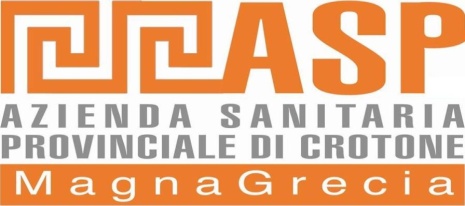 UFFICIO ACQUISIZIONE BENI E SERVIZIVIA MARIO NICOLETTA CENTRO DIREZIONALE “IL GRANAIO”TEL. 0962-924991/924091 – Telefax 0962-924992AVVISO A TUTTI GLI OPERATORI INTERESSATIOGGETTO: RDO N. 974901 – Fornitura in Service (fornitura presidi,gestione del magazzino,assistenza post-vendita), per un periodo di anni uno, di materiale monouso in tessuto non tessuto ed accessori per le Sale Operatorie del Presidio Ospedaliero “San Govanni di Dio” di Crotone.Con la presente si informano gli operatori interessati che, per riformulazione del Capitolato di gara, la procedura in oggetto è stata revocata sul Mercato Elettronico della Pubblica Amministrazione.